Des déchets dans la nature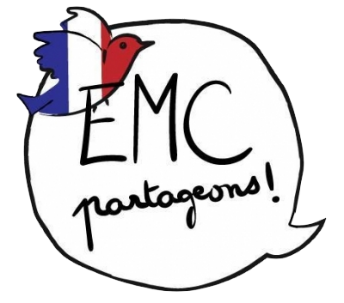 Les animaux victimes de la pollutionLa durée de vie des déchetsLes déchets abandonnés dans la nature mettent beaucoup de temps à se décomposer.Stop aux sacs en plastique ! 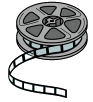    Lesite.tv / Éduthèque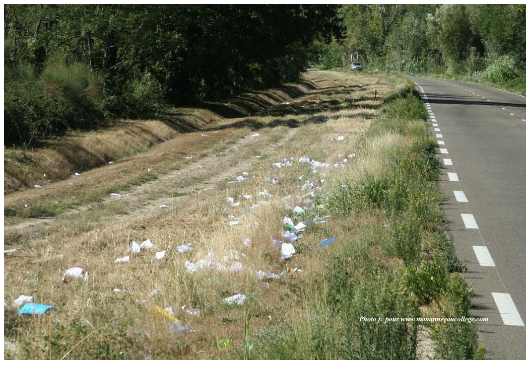 © Fabien Crégut / Digithèque Belin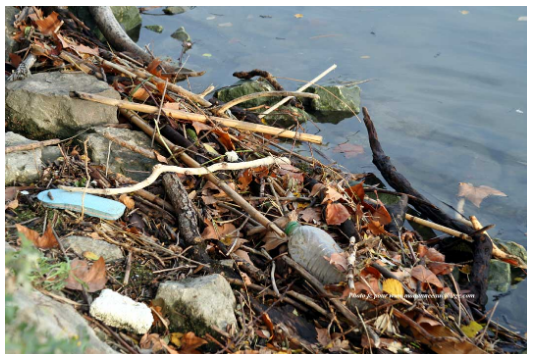 © Fabien Crégut / Digithèque Belin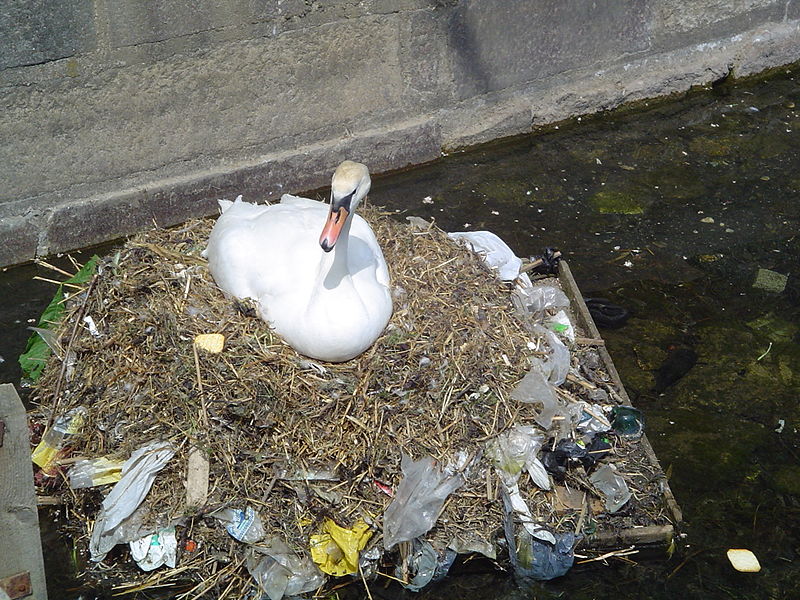 Thue, Wikimedia commons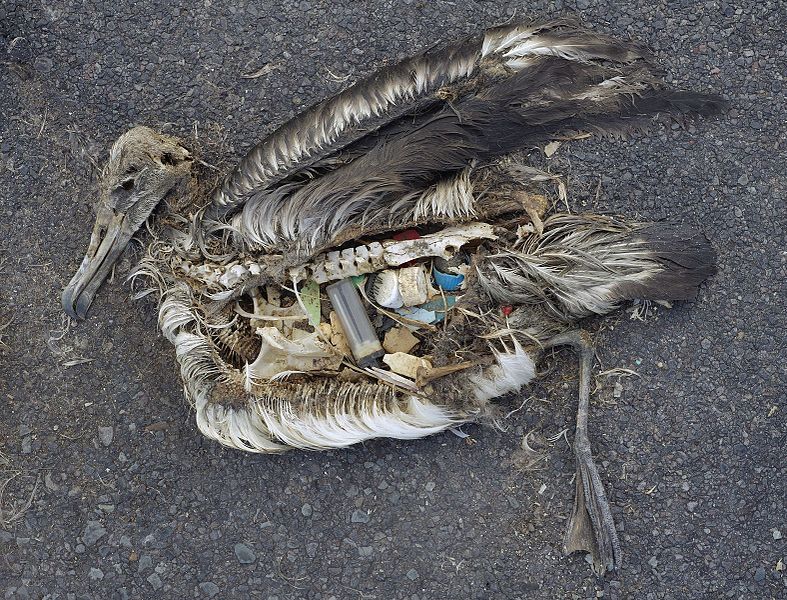 Chris Jordan, Wikimedia commons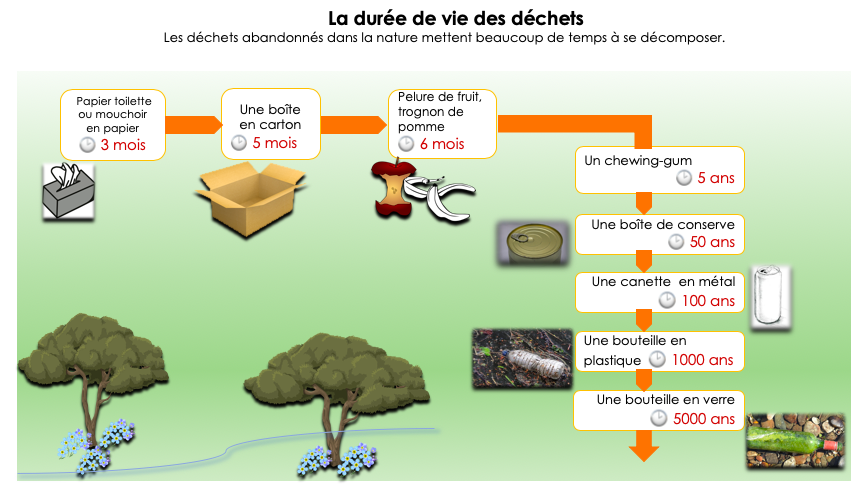 Inspiré de Le petit quotidien du 10/05/2018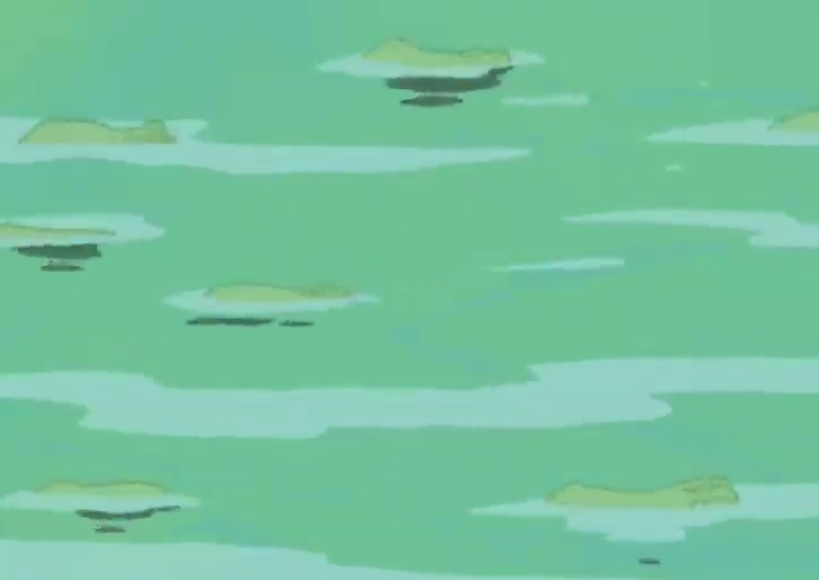 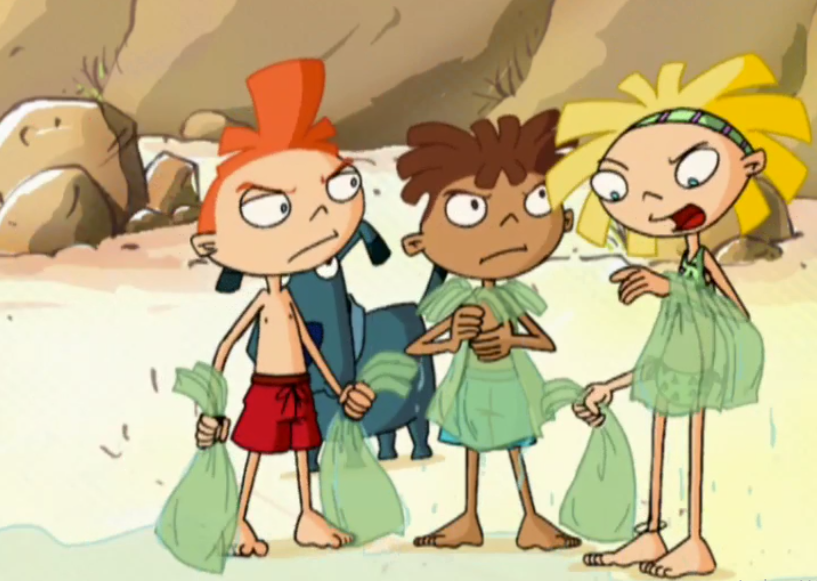 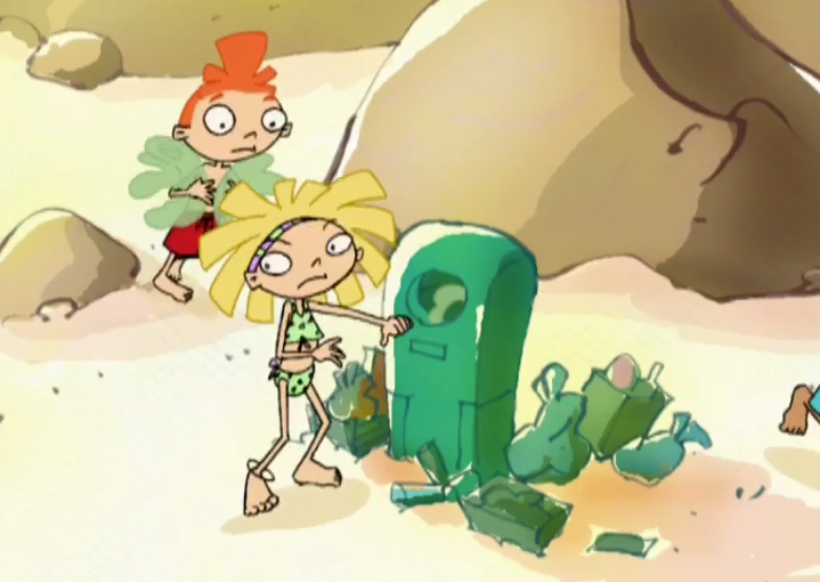 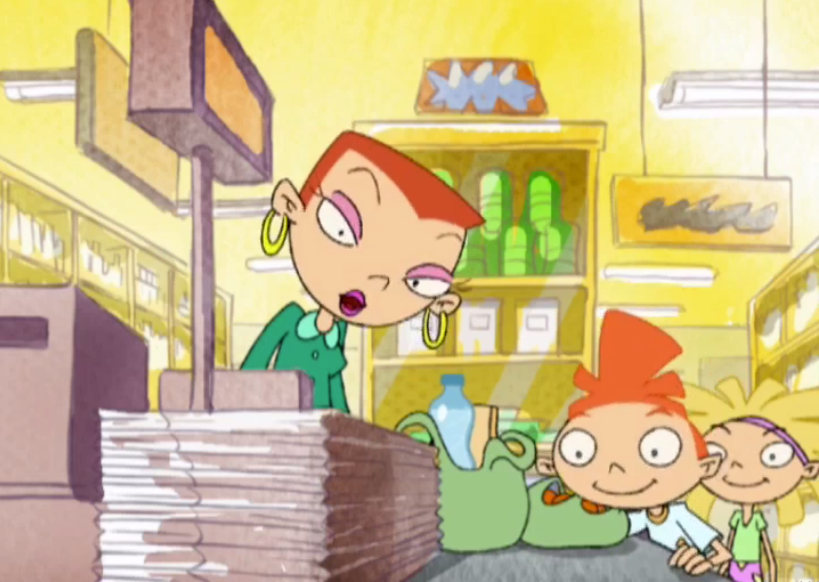 